SkillsUSA North Carolina UAS Competition Agenda for Students and TeachersApril 23-24, 2024Tuesday, April 23, 2024 2:00 pm – 5:00 pm (Location to be determined)Written Exam of 30 questions. The student-contestant shall provide an Airman Knowledge Testing Supplement Private Pilot (FAA-CT-8080-2G or FAA-CT-8080-2H)Once the student-contestant has completed the 30 questions exam, they may proceed to the Judges room to be interviewed and debriefed on their Mission.Mission BriefingThe student will provide a written Mission Report and give the judges a briefing and post-briefing on the mission lasting no more than 5 minutes. This can be done by a laptop presentation or by using a hard copy for the following mission.Search and Rescue Mission using a sUAS for missing Adult wearing a camouflage jacket, jeans and a baseball hat. Last point seen was 35.10065816252292 N -80.9410114427813 W.  The staging area will be at 35.10452855158792 N -80.93937433728678 W. He has a history of Anaphylactic Shock due to a peanut allergy. Interview RoomStudent shall submit a resume to the Proctor upon his or her arrival in the testing room.The candidate will be interviewed for a fictious drone pilot job.Wednesday, April 24, 20249:00 am – 5:00 pm (Location to be determined)Fly day using NIST skills test provided by NCDPI (Weather permitting) See below.Pre-check and Post Check skills will be performed in front of the judge.Note: Fly Day could be inside dependent on weather. Contest Rules      UAS SD card provided by the high school.      Flights will be flown by the student pilot with no help from a Visual Observer (VO). The judge will act as a scribe writing down the numbers called out by the student. Each number represents points earned during the competition.      In case of a tie, the flight time will be the deciding factor. Time starts when the UAS lifts off and returns touching the launching pad.      Clothing requirement: Any Skills USA apparel will be accepted such as polo shirt (No school logo or sport hoodies), khaki pants and closed-toe shoes. In addition, the student will need to wear safety glasses, helmet, and a safety vest while operating the UAS. One of the following NIST props flight will be performed. 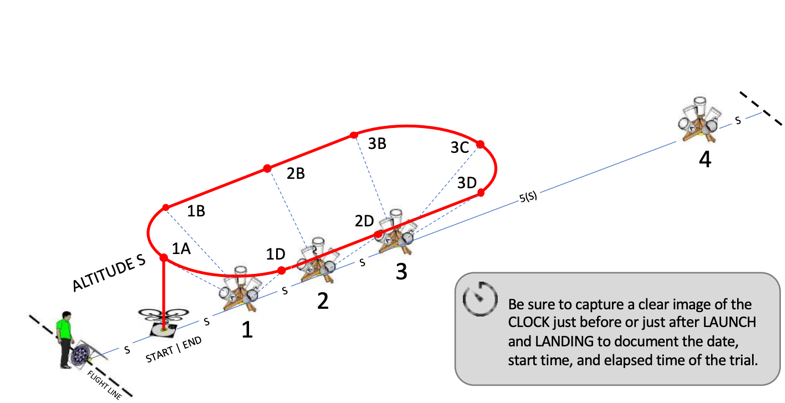 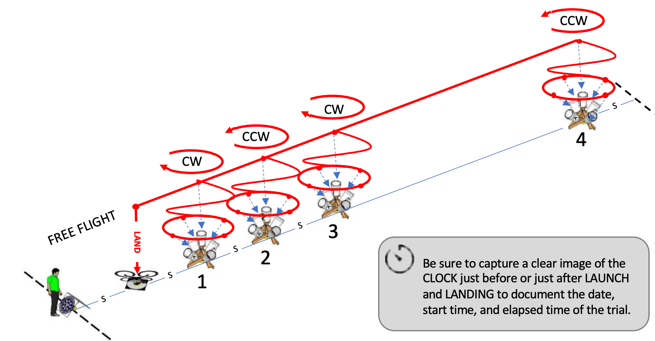 